Kontroll av hall vid 
träning och matcher
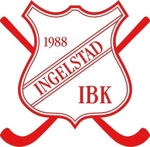 Plocka upp allt löst skräp i alla tillgängliga utrymmen 
Ex. ute i hallen, omklädningsrum, duschar, toaletter, sekretariatet, entré, läktare.
Gummiskrapa dusch 
Vid behov spola även duschgolv med slang 
Töm fulla papperskorgarSamla ihop allt kvarglömt material till anvisad plats. 
Efter ca en vecka kommer avsedd behållare för kvarglömt material att kasseras. Städa, diska och rengör allt i kiosken efter användning Ta foto och rapportera ALLA brister
Rapportera alla brister relaterat till sporthallen (gärna styrkt med foto) direkt till info@vaxjo.se. Ex. söndrigt fastighet,  bristande funktion, dålig grundstädning och andra felaktigheter. Märk/rubriksätt mailet med ”Ingelstads sporthall”.
Ev. synpunkter på IIBK:s aktiviteter sker till info@ingelstadibk.se 
Med vänliga hälsningar
/ Ingelstads Innebandyklubb www.ingelstadibk.se 
